0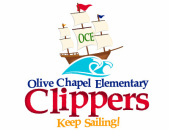 ><((((º>`·.¸¸.·´¯`·.¸.·´¯`·...¸><((((º> `·.¸¸.·´¯`·.¸.·´¯`·...¸><((((º>  What (content)WHO TimeMinutes *Welcome and Celebrations * Take attendance *Review Desired Outcomes and AgendaNanetteTeam5minutesJasamine and Kristin have been doing an amazing job and have been working hard to ensure that the SIP is beneficial to OCE.Updates from Goal Managers *Monica with Academic*Starrett with Behavior and Staff Climate  Team10 minutesPBIS update – reteach before “minors”… possible posters around the school with explanations of expectations in each settingHospitality is planning a pumpkin carving, dinner groupScience – word wallsMath – higher order thinking skillsTech – remind 101 (texting parents)… printing to ToshibaCafé – no ELA dataTeam Time – rolls out MondayEnrichment – budget? strategies… want to do a “make and take”… possible after-school clubs (resources and volunteers needed)Review and discuss changes to the SIP plan.Jasamine and Kristin 20 minutesSIP plan was large – need to narrow focus to best meet the needs of our schoolGoal #1 – growthKey Processes:Implement Team TimeOCE Teachers will implement Level 4 opportunities in the classroomScience instruction will be implemented with fidelity at grades K-5Approved by SIP team, will vote on plan as a schoolGoal #2 - Questions and concerns, voteTeam5 minutesQuestion about budget, questions about Team Time “small groups” and all groups in track using the same standard for all leveled groupsDo we need Team Time? (potential question for a vote)Expectation for our Next Meeting 	Team 5 minutesWCPSS Core Beliefs:All children, regardless of socio-economic circumstances, can be high achieving students. Academic achievement gaps can and will be eliminated by aggressively challenging students at all achievement levels. Highly effective principals and teachers are the key to improving growth in student achievement. The Board of Education and Central Services promote an environment of continuous improvement that results in a high performing organization and is 100% focused on student achievement. Supportive and passionate parents, families, student mentors, and other members of the multi-cultural Wake County community are active participants in the education of our students.  Improvement Plan Goals:By June 2016, OCE’s EVAAS School Accountability Growth Index Score calculated from OCE’s 2015-16 EOG assessment results will be greater than 2.0. By June 2016, 95% of all families and staff will view OCE as a safe, caring, healthy and orderly learning environment achieved through PBIS.By 2015, 80% of staff will view OCE’s climate as positive and having a supportive administration. 